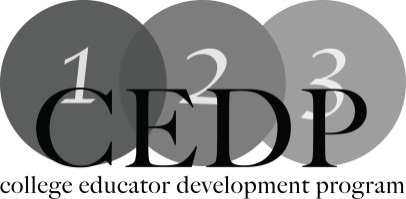 Students Talk SuccessWorkshop Description
Have you ever just wanted to ask a student what you can do to help them do better at College. Well this is your opportunity to do just that. Gain a better understanding of the factors affecting student success from a student perspective. Our student panel will share how faculty can help them succeed academically both in and out of the classroom. Participants will have the opportunity to ask questions of a student panel.Learning Outcomes
By the end of this workshop, participants will be able to:List 3 strategies they can use in the classroom to facilitate student successList 3 strategies they can use outside the classroom to facilitate student successName and locate 2 online resources that can be used to help students be more successful at collegeWorkshop Facilitator:
Sandra Neubauer, Fanshawe College
sneubauer@fanshawec.caWorkshop Resources:
Eight Things Teachers Can Do to Help Students Succeedhttp://712educators.about.com/od/motivation/tp/Eight-Things-Teachers-Can-Do-To-Create-Successful-Students.htmTed Talk: The Key to Success? Grit
Watch this 6 minute video to help you understand one key success factor.http://www.ted.com/talks/angela_lee_duckworth_the_key_to_success_gritPrepare For Success: Learning Activities To Prepare You For Study In The UKhttp://www.prepareforsuccess.org.ukThis site is UK driven, and focussed on international students, but contains some excellent student success resources (a quiz to help gauge if a student is ready for an online course; a video that helps international students prepare for language differences; a survey to help students gauge their best study time; a tool that helps students manage their reading lists) that apply to any student studying anywhere.About.com: How To Get To Know Professors Outside Of Class
http://gradschool.about.com/od/aboutadvisors/tp/How-To-Get-The-Help-And-Attention-You-Need-From-Professors.htmSome very useful etiquette tips for students on how to form successful learning relationships with their Professors.